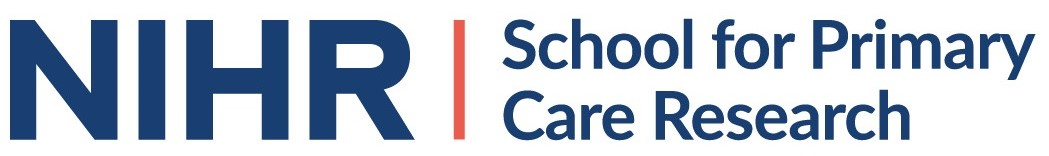 SPCR PPIE placement scheme 2022-2023 pilotApplication form for participantsNameCurrent position and universityWhy do you want to take on a PPIE placement? (300 words max)What has been your experience with PPIE so far? (250 words max)What are your research interests? (150 words max)Which project(s) are you interested in, why are you applying for this project and what do you hope to bring to the team?If you are potentially interested in several projects, please rank them and provide a motivation (max 250) for eachIn order to participate in the placement scheme, you need approval from your supervisor. Please tick the box below if you have discussed the placement scheme with them and received their approval. I confirm that I have discussed the placement opportunity with my supervisor and they are happy for me to apply, and if selected take on a SPCR PPIE placement